Комитет по архитектуре и градостроительству Московской области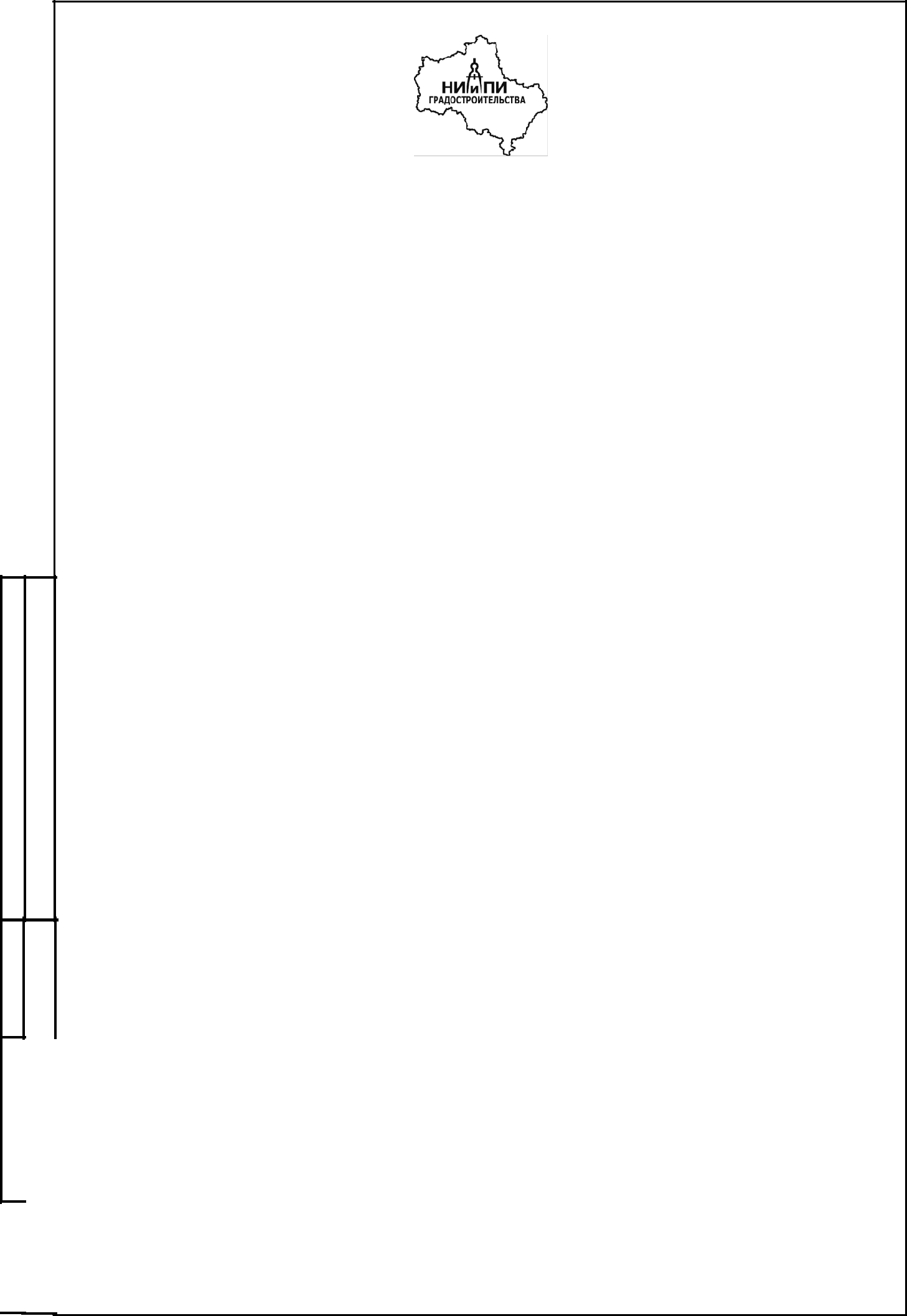 Государственное автономное учреждение Московской области«Научно-исследовательский и проектный институт градостроительства»(ГАУ МО «НИиПИ градостроительства»)129110, Москва, ул. Гиляровского, д.47, стр.3, тел: (495) 681 -88-18, факс: (495) 681-20-56,www.niipigrad.ru, e-mail: info@niipi.ruГосударственное заданиеот 17.01.2020 № 8340003 (версия № 1)(№ реестровой записи 289381001000000010001)Генеральный планОдинцовского городского округа Московской области применительно к населённому пункту деревня ПодушкиноМАТЕРИАЛЫ ПО ОБОСНОВАНИЮ ГЕНЕРАЛЬНОГО ПЛАНА.ТОМ III «ОБЪЕКТЫ КУЛЬТУРНОГО НАСЛЕДИЯ»Мастерская по подготовке документов территориального планированияДиректор	Д.В. КлимовГлавный архитектор	О.В. МалиноваГлавный инженер	А.А. ДолгановРуководитель МПДТП	Н.В. ХиринаНачальник Отдела №2 МПДТП	Н.В. Макаров2020СОСТАВспециалистов ГАУ МО «НИиПИ градостроительства» – исполнителей документа террито-риального планирования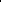 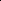 Состав материалов проекта Генерального плана Одинцовского городского округа Московской области применительно к населённому пункту деревня ПодушкиноТом 3. Объекты культурного наследияСодержаниеВведение	81 Краткая историческая справка	142. Объекты культурного наследия в границах д. Подушкино	15Краткая  характеристика  объектов  культурного  наследия  регионального  значениявблизи д. Подушкино	174.	Мероприятия по сохранению объектов культурного наследия	22ВведениеГенеральный план (далее – Генеральный план) Одинцовского городского округа Московской области применительно к населённому пункту деревня Подушкино (далее – д. Подушкино) подготовлен на основании Государственного задания ГАУ МО «НИиПИ градостроительства» от 17.01.2020 № 8340003 (версия № 1) (№ реестровой записи 289381001000000010001).Генеральный план является правовым актом органа местного самоуправления город-ского округа, устанавливающим цели и задачи территориального планирования развития территории, содержит мероприятия по территориальному планированию, обеспечивающие достижение поставленных целей и задач. Генеральный план является основанием для градо-строительного зонирования территории и подготовки документации по планировке террито-рии.Генеральный план содержит положение о территориальном планировании и карты генерального плана.Положение о территориальном планировании включает в себя:Сведения о видах, назначении и наименованиях планируемых для размещения объек-тов местного значения применительно к населённому пункту д. Подушкино, их основные характеристики, их местоположение, а также характеристики зон с осоыбми условиями ис-пользования территорий в случае, если установление таких зон требуется в связи с разме-щением данных объектов;Параметры функциональных зон, а также сведения о планируемых для размещения в них объектах федерального значения, объектах регионального значения, объектах местного значения, за исключением линейных объектов.Карты утверждаемой части генерального плана:карта планируемого размещения объектов местного значения применительно к на-селенному пункту д. Подушкино;карта границ населённого пункта;карта функциональных зон применительно к населенному пункту д. Подушкино.Материалы по обоснованию проекта генерального плана содержат:Том 1 «Планировочная и инженерно-транспортная организация территории» и соот-ветствующие карты;Том 2 «Охрана окружающей среды» и соответствующие карты;8Том II.1 «Особые условия использования территорий зон санитарной охраны источ-ников водоснабжения города Москвы в соответствии с Решением Исполнительных Комите-тов Московского городского и областного Cоветов народных депутатов от 17 апреля 1980 г.500-1143» и соответствующие карты (содержит сведения ограниченного доступа); Том 3 «Объекты культурного наследия» и соответствующие карты;Том 4 «Основные факторы риска возникновения чрезвычайных ситуаций природноготехногенного характера» и соответствующие карты (содержит сведения ограниченного доступа).Генеральный план разработан с выделением 1 очереди (2025 год) и расчётного срока (2040 год).Генеральный план городского округа подготовлен в соответствии со следующими нормативными правовыми актами Российской Федерации и Московской области:«Градостроительный кодекс Российской Федерации»; «Водный кодекс Российской Федерации»; «Воздушный кодекс Российской Федерации»; «Лесной кодекс Российской Федерации»; «Земельный кодекс Российской Федерации»;«Схема территориального планирования РФ в области энергетики», утв. распоряжени-ем Правительства РФ от 01.08.2016 № 1634-р (в редакции Распоряжения Правительства Российской Федерации от 25 июля 2019 года №1651-р «О внесении изменений в схему тер-риториального планирования Российской Федерации в области энергетики, утв. распоря-жением Правительства РФ от 01.08.2016 N 1634-р»;«Схема территориального планирования РФ в области трубопроводного транспорта» Федеральные правила использования воздушного пространства Российской Федерации,утвержденные постановлением Правительства Российской Федерации от 11 марта 2010 г. N 138;Федеральный закон от 08.11.2007 № 257-ФЗ «Об автомобильных дорогах и о дорожной деятельности в Российской Федерации и о внесении изменений в отдельные законодательные акты Российской Федерации»;Федеральный закон от 10.01.2002 № 7-ФЗ «Об охране окружающей среды»; Федеральный закон от 31.03.1999 № 69-ФЗ «О газоснабжении в РоссийскойФедерации»;Федеральный закон от 26.03.2003 № 35-ФЗ «Об электроэнергетике» (с изменениями на27 декабря 2019 года);Федеральный	закон	от	14.03.1995	№	33-ФЗ	«Об	особо	охраняемых	природныхтерриториях»;Федеральный	закон	от	30.03.1999	№	52-ФЗ	«О	санитарно-эпидемиологическомблагополучии населения»;Федеральный закон от 12.01.1996 №8-ФЗ «О погребении и похоронном деле»;Федеральный закон от 25.06.2002 № 73-ФЗ «Об объектах культурного наследия (памятниках истории и культуры) народов Российской Федерации»;Федеральный закон от 06.10.2003 № 131-ФЗ «Об общих принципах организации местного самоуправления в Российской Федерации»;Федеральный закон от 10.01.1996 № 4-ФЗ «О мелиорации земель»;Федеральный закон от 24.07.2002 № 101-ФЗ «Об обороте земель сельскохозяйственного назначения»;Федеральный закон от 07.12.2011 N 416-ФЗ «О водоснабжении и водоотведении»; Федеральный закон от 27.07.2010 N 190-ФЗ «О теплоснабжении»;Закон Российской Федерации от 21.02.1992 № 2395-1 «О недрах»; Федеральный закон от 31.12.2017 N 507-ФЗ"О внесении изменений в Градостроительный кодекс Российской Федерации и отдельные законодательные акты Российской Федерации»Федеральный закон от 29.07.2017 N 280-ФЗ"О внесении изменений в отдельные законодательные акты Российской Федерации в целях устранения противоречий в сведениях государственных реестров и установления принадлежности земельного участка к определенной категории земель»;«СП42.13330.2011.Свод правил. Градостроительство. Планировка и застройка городских и сельских поселений. Актуализированная редакция СНИП 2.07.01-89» (утв. Приказом Минрегиона РФ от 28.12.2010 № 820);«СП36.13330.2012. Свод правил. Магистральные трубопроводы. Актуализированная редакция СНИП 2.05.06-85» (утв. Приказом Госстроя от 25.12.2012 № 108/ГС);Постановление Главного государственного санитарного врача Российской Федерации от 14.03.2002 № 10 «О введении в действие санитарных правил и норм «Зоны санитарной охраны источников водоснабжения и водопроводов питьевого назначения. СанПиН 2.1.4.1110-02»;Постановление Главного государственного санитарного врача Российской Федерации от 30.04.2010 № 45 «Об утверждении СП 2.1.4.2625-10 «Зоны санитарной охраны источников питьевого водоснабжения г. Москвы».Закон Московской области 08.02. 2018 № 11/2018-ОЗ «Об объектах культурного наследия (памятниках истории и культуры) в Московской области»;Закон Московской области № 36/2007-ОЗ «О Генеральном плане развития Московской области»;Закон Московской области № 115/2007-ОЗ «О погребении и похоронном деле в Московской области»;Закон Московской области от 12.06.2004 № 75/2004-ОЗ «Об обороте земель сельскохозяйственного назначения на территории Московской области»;Закон Московской области от 05.12.2014 № 164/2014-ОЗ «О видах объектов областного значения, подлежащих отображению на схемах территориального планирования Московской области, видах объектов местного значения муниципального района, поселения, городского округа, подлежащих отображению на схеме территориального планирования муниципального района, генеральном плане поселения, генеральном плане городского округа Московской области» (с изменениями на 7 апреля 2017 года);Постановление Правительства МО от 07.04.2014 N 244/9 «Об утверждении итогового отчета о реализации долгосрочной целевой программы Московской области «Чистая вода Подмосковья» на 2013-2020 годы» за 2013 год»;Распоряжение Правительства Российской Федерации от 25 июля 2019 года №1651-р «О внесении изменений в схему территориального планирования Российской Федерации в области энергетики, утв. Распоряжением Правительства РФ от 01.08.2016 N 1634-р»;«Генеральная схема газоснабжения Московской области до 2030 года», разработанная ОАО «Газпром промгаз» при участии АО «Мособлгаз», одобренная утвержденным решением Межведомственной комиссии по вопросам энергообеспечения Московской области от 14.11.2013 г. №11;Программа Правительства Московской области «Развитие газификации в Московской области до 2025», утвержденная Постановление Правительства Московской области от 20 декабря 2004 г. №778/50, в редакции от 21.05.2019 №280/16;Региональная программа газификации жилищно-коммунального хозяйства, промышленных и иных объектов Московской области на период 2018-2022 годов, утвержденная Постановлением Губернатора Московской области от 07.11.2018 №551-ПГ;Постановление Правительства Российской Федерации от 9 апреля 2016г. №291 «Правила установления субъектами Российской Федерации нормативов минимальной обеспеченности населения площадью торговых объектов»;«Схема и программа перспективного развития электроэнергетики Московской облас-ти	на	период	2020-2024	годов»,	утверждённая	постановлением	Губернатора	МОот 30.04.2019 г. № 197-ПГ;Схема и программа развития Единой энергетической системы России на 2019-2025годы»,	утверждённая	Приказом	Министерства	энергетики	Российской	Федерацииот 28.02.2019 № 174;Инвестиционная	программа	ПАО	«МОЭСК»	с	изменениями	от	16.11.2017	г.,утверждёнными приказом Минэнерго России от 16.11.2017 г. № 20;Распоряжение Правительства Российской федерации от 19.03.2013 № 384-р «Об утверждении схемы территориального планирования Российской Федерации в области федерального транспорта (железнодорожного, воздушного, морского, внутреннего водного транспорта) и автомобильных дорог федерального значения» в редакции от 02.08.2019 №1717-р;Распоряжение Правительства Российской федерации от 06.05.2015 № 816-р «Об утверждении схемы территориального планирования Российской Федерации в области федерального транспорта (в части трубопроводного транспорта)» в редакции от 22.12.2018 №2915-р;Решение Исполнительных Комитетов Московского городского и областного Советовнародных депутатов от 17 апреля 1980 г. № 500-1143;Распоряжение Правительства Московской области от 28.11.2019	№ 975-РП «Об ут-верждении предложений относительно местоположения границ населенного пункта де-ревня Подушкино Одинцовского городского округа Московской области, образуемого из лесного поселка Усадьба Подушкинского лесопарка»;Постановление Правительства Московской области от 11.07.2007 № 517/23 «Об утверждении Схемы территориального планирования Московской области - основных положений градостроительного развития»;Постановление Правительства Московской области от 11.02.2009 N 106/5 "Об утверждении Схемы развития и размещения особо охраняемых природных территорий в Московской области";Постановление Правительства Московской области от 25.03.2016 № 230/8 «Об утверждении Схемы территориального планирования транспортного обслуживания Московской области»;Постановление Правительства Московской области от 20.03.2014 № 168/9 (с изменениями на 9 сентября 2016 года) «О развитии транспортно-пересадочных узлов на территории Московской области»;Постановление Правительства Московской области от 26.03.2014 № 194/9 «Об утверждении итогового отчёта о реализации долгосрочной целевой программы Московской области «Разработка Генерального плана развития Московской области на период до 2020 года»;Постановление Правительства Московской области от 17.08.2015 № 713/30 «Об утверждении нормативов градостроительного проектирования Московской области»;Постановление Правительства Московской области от 30.12.2014 №1169/51 «Об утверждении положения о подготовке проектов документов территориального планирования муниципальных образований Московской области и направления их наутверждение в представительные органы местного самоуправления муниципального района, городского округа»Постановление Правительства Московской области от 15.03.2002 № 84/9 «Об утверждении списка памятников истории и культуры»;Постановление Главного государственного санитарного врача Российской Федерации от 25.09.2007 №74 «О введении в действие новой редакции санитарно-эпидемиологических правил и нормативов СанПин 2.2.1/2.1.1.1200-03 «Санитарно-защитные зоны и санитарная классификация предприятий, сооружений и иных объектов»;Постановление Главного государственного санитарного врача Российской Федерации от 28.06.2011 №84 «Об утверждении СанПин 2.1.2882-11 «Гигиенические требования к размещению, устройству и содержанию кладбищ, зданий и сооружений похоронного назначения»;Постановление Правительства Московской области от 28.03. 2017 №221/10 «Об утверждении нормативов муниципальной обеспеченности населения площадью торговых объектов для Московской области, муниципальных районов и городских округов Московской области и о внесении изменения в постановление Правительства Московской области от 15.12.2006 №1164/49 «О стратегии социально-экономического развития Московской области до 2020 года»;Постановление Правительства Московской области от 23.09.2014 № 802/38 «О прогнозе социально-экономического развития Московской области на 2015-2017 годы»;Постановление Правительства Московской области от 13.05.2002 № 175/16 «О нормативной потребности муниципальных образований Московской области в объектах социальной инфраструктуры»;Постановление Правительства Московской области от 13.03.2014 №157/5 «Об утверждении нормативной потребности муниципальных образований Московской области в объектах социальной инфраструктуры»;Постановление Правительства Московской области от 28.10.2013 №663/38 «Об утверждении государственной программы Московской области «Здравоохранение Подмосковья» на 2017-2021 годы;Постановление Правительства Московской области от 25.10.2016 №787/39 «Об утверждении государственной программы Московской области «Культура Подмосковья» на 2017-2021 годы;Постановление Правительства Московской области от 25.10.2016 №784/39 «Об утверждении государственной программы Московской области «Образование Подмосковья» на 2017-2025 годы;Постановление Правительства Московской области от 25.10.2016 №783/39 «Об утверждении государственной программы Московской области «Социальная защита населения Московской области» на 2017-2021 годы;Постановление Правительства Московской области от 25.10.2016 № 786/39 «Об утверждении государственной программы Московской области «Спорт Подмосковья» на 2017-2027 годы;Постановление Правительства Московской области от 13.08.2013 №602/31 «Об утверждении государственной программы Московской области «Сельское хозяйство Подмосковья» на 2017-2021 годы;Постановление Правительства Московской области от 25.10.2016 №788/39 «Об утверждении государственной программы Московской области «Экология и окружающая среда Подмосковья» на 2017-2021 годы;Постановление Правительства Московской области от 17.10.2017 № 863/38 «Об утверждении государственной программы Московской области «Развитие инженерной инфраструктуры и энергоэффективности» на 2018-2024 годы и признании утратившими силу отдельных постановлений Правительства Московской области»;Постановление Правительства Российской Федерации от 24.02.2009 № 160 «О порядке установления охранных зон объектов электросетевого хозяйства и особых условий использования земельных участков, расположенных в границах таких зон» (с изменениями на 21 декабря 2018 года, утвержденными постановлением Правительства Российской Федерации от 21 декабря 2018 года N 1622);Постановление Правительства Российской Федерации от 26.08.2013 № 736 «О некоторых вопросах установления охранных зон объектов электросетевого хозяйства»;Постановление Правительства Российской Федерации от 18.11.2013 № 1033 «О порядке установления охранных зон объектов по производству электрической энергии и особых условий использования земельных участков, расположенных в границах таких зон» (в редакции от 15.01.2019 № 5);Постановление Правительства Московской области от 25.10.2016 №790/39 «Об утверждении государственной программы Московской области «Жилище» на 2017-2021 годы;Постановление Правительства Московской области от 25.10.2016 №791/39 «Об утверждении государственной программы Московской области «Архитектура и градостроительство Подмосковья» на 2017-2021 годы;Постановление Правительства Московской области от 17 октября 2017 года № 854/38 «Об утверждении государственной программы Московской области "Цифровое Подмоско-вье" на 2018-2024 годы (с изменениями на 27 августа 2019 года);Приказ Минэкономразвития России от 09.01.2018 № 10 «Об утверждении Требований к описанию и отображению в документах территориального планирования объектов федерального значения, объектов регионального значения, объектов местного значения и о признании утратившим силу приказа Минэкономразвития России от 7 декабря 2016 г. № 793»;Приказ Росреестра П/369 от 01.08.2014 «О реализации информационного взаимодействия при ведении государственного кадастра недвижимости в электронном виде»;Приказ Министерства регионального развития Российской Федерации от 26.05.2011 № 244 «Об утверждении Методических рекомендаций по разработке проектов генеральных планов поселений и городских округов»;Распоряжение Министерства сельского хозяйства и продовольствия Московской области от 10.10.2019 № 20РВ-349 «Об утверждении Перечня особо ценных продуктивных сельско-хозяйственных угодий, расположенных на территории Московской области, использование которых для других целей не допускается»;«Комплексная программа реконструкции и технического перевооружения объектов транспорта газа на 2016-2020 годы», утвержденная Постановлением Правления ПАО «Газ-пром» от 23.03.2016 №8.При подготовке генерального плана учтены сведения государственного кадастра не-движимости, предоставленные Заказчиком, генеральный план сельского поселения Барви-хинское Одинцовского муниципального района Московской области, утвержденный Реше-нием Совета депутатов Одинцовского муниципального района Московской области от 14.12.2018 № 7/51.1 Краткая историческая справкаДеревня Подушкино расположена в 20 км от МКАД по Ильинскому шоссе, в 3,7 км к северу от центра г. Одинцово, на левом берегу реки Саминки. Высота центра над уровнем моря – 182 м. Население д. Подушкино - 269 человек. На севере деревня Подушкино при-мыкает к деревне Рождественно.Считается, что название деревни Подушкино происходит от фамилии владельца вотчины во второй половине ХУ века, Ивана Владимировича Подушки. Впервые встречает-ся в писцовой книге 1627 года: село с деревянной Рождественской церковью, 6 крестьян-скими и 3 бобыльскими дворами, в которых жило15 человек. С 1652 года до середины ХУШ века селом владели Милославские (в 1678 году в Подушкине уже насчитывалось 24 двора, где жило 88 человек), с 1766 года – Воейковы. С 1786 года в сёлах Рождествине, Подушки-но значилось 164 человека .Генерал А.Б. Казаков, владелец села Подушкино, первым понял коммерческую цен-ность местных природных ландшафтов и в середине XIX века построил на землях, куплен-ных вблизи деревни Барвиха, курортный посёлок Барвиха. Его «Подмосковная Швейцария» приносила изрядные доходы от продажи и круглогодичной аренды домов. Так за этой тер-риторией закрепился имидж дорого загородного жилья.Ценность и востребованность земель, расположенных вдоль современного Рублёво-Успенского шоссе, определялись близостью к столице, изысканностью красоты холмистых равнинных и речных ландшафтов, а также особенным климатом.По нынешнему Рублево-Успенскому шоссе проходила Царская дорога, шедшая от Кремля до Саввино-Сторожевского монастыря, по которой российские государи – Иван Грозный, Михаил Федорович, Алексей Михайлович, Петр Первый, Екатерина Вторая со-вершали пешие паломничества на богомолье. В XVIII веке здесь находились владения 16-и княжеских и 4-х графских фамилий, среди которых Юсуповы, Голицыны, Шуваловы, Одо-евские, Завьяловы.После Октябрьского переворота в Барвихе ненадолго поселился Ульянов-Ленин.30-е годы на территории поселения появились первые советские санаторно-курортные учреждения, в 50-60-х годах - дачное строительство Для обеспечения жильем их персонала возникли новые посёлки, застроенные, в основном, малоэтажным жильем, на тер-риториях населённых пунктов появляются многоэтажные многоквартирные дома.конце ХХ – начале ХХ1 века рост уровня автомобилизации населения изменил се-зонный характер дачной жизни –дома приобрели значение основного жилья с развитой со-циальной и инженерной инфраструктурой.Местность Барвихи известна ценными архитектурными ансамблями – старинной церковью Рождества Христова, возведенной в 1759 году, рядом с которой находится знаме-нитая усадьба-замок баронессы Н.А. Мейендорф, построенная в 1885 году в стиле поздней готики знаменитым архитектором П.С. Бойцовым. Гостями усадьбы были императоры Александр III и Николай II. В советское время в нем находился санаторий. В 90-е он пришёлзапустение. В 2002-2004 здание перешло в ведение Управления делами Президента Рос-сийской Федерации и получило статус «Госрезиденция «Барвиха».Усадьбы, построенные во второй половине XIX в., стали основой современных рек-реационно-оздоровительных объектов. В основе практически каждого современного жилого образования (поселок Барвиха, поселок Жуковка, деревня Подушкино и прочие) лежит ис-торическое ядро.Местность Барвихи находится в центре историко-культурного каркаса области и од-новременно в зоне градостроительной активности. Под градостроительной активностью на данной территории подразумевается интенсивное развитие процессов субурбанизации.Особенностью территории поселения, как и всей Москворецкой системы расселения, является тяготение населённых мест к руслу Москвы-реки и её притокам. Поэтому именно вдоль Москвы-реки совмещаются историко-культурный каркас и система особо охраняемых природных территорий. Наиболее открытая приречная часть отделена Рублево-Успенским шоссе, отделяющим долину от водораздельной части территории. Водораздельная часть территории пересекается глубоким врезом речки Саминки с сетью небольших притоков и ручьев.Вдоль реки Сомынки по трассам старых дорог проложено Подушкинское шоссе, четко обозначившее направление расселения, перпендикулярное Москве-реке и Рублево-Успенскому шоссе.Современная жилая зона представляет собой единое пространство, включающее зна-чительное количество рекреационно-оздоровительных объектов, в том числе, федерального значения. Основная селитебная территория поселения формируется вдоль Рублево-Успенского шоссе, постепенно приближаясь к руслу Москвы-реки и углубляясь к лесу на водоразделе. Фактически складываются три района: Усово-Жуковка, Раздоры-Рублево и Барвиха-Подушкино.Объекты культурного наследия в границах д. Подушкиносоответствии с данными Главного управления культурного наследия Московской области (от 09.04.2019 №35Исх-1787) на территории д. Подушкино отсутствуют объекты культурного наследия. Вблизи д. Подушкино расположен объект культурного наследия ре-гионального значения «усадьба «Подушкино». Граница территории и режимы использова-ния территории объекта культурного наследия утверждены Распоряжением Министерства культуры Московской области от 16.07.2009 № 262-р (с внесением изменений от 10.04.2014141-р «О внесении изменений в распоряжение Министерства культуры Московской об-ласти от 16.07.2009 № 262-р «Об утверждении границы территории и режима использования территории объекта культурного наследия регионального значения – усадьбы «Подушкино» в поселке Барвиха сельского поселения Барвихинское Одинцовского муниципального рай-она Москвской области».Для данного объекта культурного наследия, не имеющего утвержденного проекта зон охраны, в соответствии с Федеральным законом от 05.04.2016 № 95-ФЗ «О внесении из-менений в Федеральный закон «Об объектах культурного наследия (памятниках истории и культуры) народов Российской Федерации и статьей 15 Федерального закона «О государст-венном кадастре недвижимости» в материалах генерального плана отображена Защитная зона объекта культурного наследия, частично расположенная в границах д. Подушкино.Защитными зонами объектов культурного наследия являются территории, которые прилегают к включенным в реестр памятникам и ансамблям и в границах которых в целях обеспечения сохранности объектов культурного наследия и композиционно-видовых связей(панорам) запрещаются строительство объектов капитального строительства и их реконст-рукция, связанная с изменением их параметров (высоты, количества этажей, площади), за исключением строительства и реконструкции линейных объектов.Защитные зоны не устанавливаются для объектов археологического наследия, некро-полей, захоронений, расположенных в границах некрополей, произведений монументально-го искусства, а также памятников и ансамблей, расположенных в границах достопримеча-тельного места, в которых соответствующим органом охраны объектов культурного насле-дия установлены требования и ограничения.Границы защитной зоны объекта культурного наследия установлена:для памятника, расположенного в границах населенного пункта, на расстоянии 100метров от внешних границ территории памятника;Защитная зона действует до утверждения в установленном порядке проекта зон охра-ны объекта культурного наследия.Краткая характеристика объектов культурного наследия ре-гионального значения вблизи д. ПодушкиноУсадьба ПодушкиноУсадьба Подушкино (1. Главный дом; 1874-1885 гг., 2. Флигель; 1874-1885 гг., 3. Парк; 4. Церковь Рождества Христова, 1759 г.), поставленная на государственную охрану распоряжением Правительства Московской области от 15.03.2002 №84/9; находится в Одинцовском районе, в поселке санатория «Барвиха».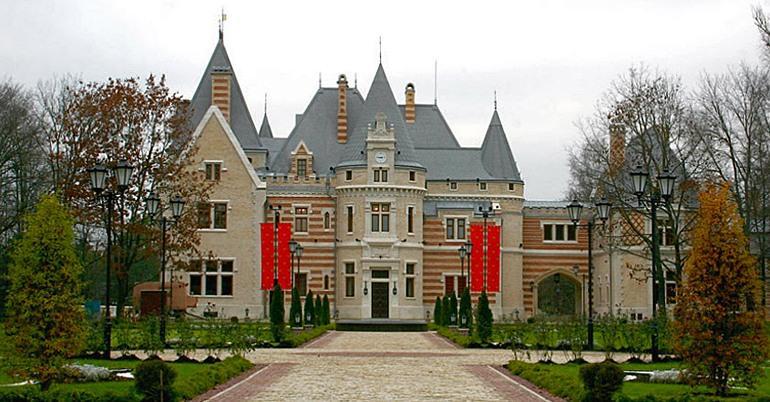 История усадьбы Подушкино, расположенной на высоком правом берегу реки Са-минки, восходит к середине XVIII столетию, когда «село Рождествено, Подушкино тож», бывшее вотчиной Милославских, перешло в руки Воейковых. К 1770-м гг. здесь стояли де-ревянный одноэтажный господский дом, возле него каменная церковь, рядом был разбит ре-гулярный плодовый сад.течение первой трети XIX в. усадьбой владел Г.С. Кушников, затем семья Казако-вых. В конце 1860-х гг. они передали ее дочери, в замужестве Веригиной, в будущем баро-нессе Мейендорф. При ней, в 1880-х гг., усадьба подверглась коренной реконструкции с об-новлением застройки в замковом стиле. Новый художественный ансамбль, стилизованный под французскую архитектуру рубежа XV-XVI вв., создан по проектам П.С. Бойцова, очень живописен и органично связан с природно-ландшафтной средой. Ядром композиции служит асимметричная группа жилых построек во главе с домом, стоящая на кромке надпойменной террасы. Дом обращен к водному зеркалу пруда, устроенного на маленькой речке, главным фасадом выходит на обширную круглую луговину партера, ограниченную по сторонам зе-леными кулисами парка. От дома расходятся лучи дорожек и аллей, связывающие его с хо-зяйственным двором и участками парка, где находились оранжереи и небольшой, ныне за-сыпанный пруд. Удаленный от центра усадьбы хозяйственный комплекс сохранился час-тично, утратив прежнюю планировку и многочисленные деревянные службы. С селом Рож-дественым усадьбу связывает длинная, около 1,5 км, березово-сосново-лиственничная аллея.Дом и соединенный с ним флигель сооружены в 1885 г. Двухэтажные здания на по-луподвалах, с мансардами, сложены из кирпича с применением тесаного натурального кам-ня. Асимметричная пространственно развитая композиция дома сформирована группой раз-нообразных объемов под самостоятельными высокими кровлями. Три шатровые башни со-общают зданию романтический облик средневекового замка. Перед домом со стороны пруда устроена обширная искусственная терраса на подпорной стенке, которая служит ему мощ-ным стилобатом. Динамизм и живописность силуэта постройки усиливают чердачные окнапечные трубы. Решенные индивидуально фасады богато пластически разработаны с по-мощью выступов, ризалитов и эркера. Наряду с разнообразием декоративных элементов из арсенала позднеготической и ренессансной архитектуры важным средством художественной выразительности здания служит чередование гладких и рустованных плоскостей, а также прием сопоставления окон нескольких размеров и типов. Существенную роль играет цвето-вая гамма фасадов, облицованных двухцветным кирпичом и белым камнем.Свободная планировка дома, наиболее характерная на первом этаже, включает вести-бюль с парадными лестницами, холл и пять комнат, три из которых образуют короткую ан-филаду. На втором этаже этим комнатам соответствует большой танцевальный зал с выхо-дом на верхнюю террасу. Интерьеры, частично обновлявшиеся в начале XX в., нарядно от-деланы темным полированным деревом. Филенчатые панели стен, кессонированные потол-ки, порталы и обрамления окон создают редкий по цельности ансамбль с чертами готики и ренессанса. Наибольшей пышностью убранства отличаются столовая и гостиная, где поме-щаются большие камины, а потолок в гостиной украшает гобелен, изображающий «Всемир-ный потоп». Эффектны «готические» интерьеры помещений парадной лестницы и граненой проходной башни с окнами стрельчатой формы и красивыми нервюрными сводами. При ис-следовании внутренней отделки дома архитектурной мастерской О.Е. Климова в начале 2000-х гг. на стенах парадных помещений были обнаружены остатки орнаментальных поли-хромных росписей. В последующие годы памятник полностью реставрирован с заменой подвального перекрытия системы Монье на железобетонное.Флигель связан с домом общностью стилевых и декоративных приемов,но в его ар-хитектуре более выражены ренессансные черты. Здание состоит из двух взаимно перпенди-кулярных крыльев разной высоты, одно из которых служило жильем для гостей, другое бы-ло занято кухней. Это крыло покрыто мансардной кровлей.Внешняя декорация флигеля, носящая аппликативный характер, сосредоточена на верхних участках фасадов. Здесь рельефный геометрический орнамент из красного кирпича образует на светлом фоне стен оригинальный сетчатый узор.Отделка жилых помещений с элементами стилизации исторических форм достаточно проста. Лестницу соединяет с коридором «готическая» арка. В ряде комнат потолки кессо-нированы. Хорошо сохранился интерьер спальни с альковом, оформленным деревянным порталом.Хозяйственный комплекс состоит из кирпичных одно- и двухэтажных построек, сти-листически близких архитектуре усадебного дома и флигеля. Главный корпус, объединяв-ший конюшню, каретный сарай, кучерскую, прачечную и молочную с квартирой управляю-щего над ней, получил усложненную объемно-пространственную структуру. Композицию и силуэт здания обогащают высокие кровли мансардного типа, шатер над лестничной башней, ступенчатые щипцы и брандмауэры. Двухэтажное крыло корпуса в своем облике носит сильный отпечаток модерна. Постройки объединяет общий колорит, основанный на сопос-тавлении светлого кирпича в облицовке гладких поверхностей и двухцветной рустованной кладки. Частично сохранилась кирпичная ограда комплекса. Оригинальная сторожка в виде башни с высокой кровлей, горевшая в 1996 г., восстановлена с небольшим изменением форм.Церковь Рождества Христова, стоящая вблизи дома,единственная постройка,уце-левшая от усадьбы XVIII в. Сложенная из кирпича, оштукатуренная, она сооружена вместо деревянной на новом месте по заказу А.М. Воейкова между 1750 и 1759 гг. Здание храма построено в стиле барокко с осевой композицией. Типа храма – «восьмерик на четверике» с двусветным основанием и пониженным прямоугольным алтарем. Трапезная перестроена с увеличением площади в 1870 г. на средства Веригиной. В 1930-х гг. памятник был лишен верхних ярусов и сильно застроен; восстановлен по проекту и под руководством А.В. Яга-нова в 1990-х гг. Воссозданы восьмерик храма, покоящийся на конических тромпах, его ложный глухой, исполненный в дереве свод, и завершение граненым фонарем с фигурной главой. На колокольне возобновлен ярус звона с высоким шпилем, крест на котором в прежнее время поддерживала фигура ангела. Декоративная обработка здания достаточно сдержанна. В нижнем поясе его украшает рустовка углов, выше – пилястры и плоские лен-точные наличники с «ушками» и замковым камнем. Проемы первого яруса имеют лишь на-ружную четверть с подставами для ставней.Решение интерьера основано на сопоставлении различных по характеру помещений. Относительно низкая и сумрачная трапезная с балочным перекрытием своей организацией составляет резкий контраст с динамичной структурой высокого и светлого храма с верти-кально устремленным пространством. Стены оштукатурены и окрашены. Иконостас вре-менный. Пол настлан керамической плиткой.Большой пейзажный парк смешанных пород согласно рельефу местности делится на две части. Одна из них с партером в центре и остатками липовых аллей старого регулярного сада разбита на ровном плато. Зеленый массив здесь образует в основном средневозрастнаямолодая поросль деревьев и цветущих кустарников. Старые посадки преимущественно хвойных пород, в том числе пихты и лиственницы, сосредоточены возле усадебного дома. По другую сторону здания парк свободно раскинулся на крутом береговом склоне большого пруда. Водная гладь в обрамлении липово-дубового леса отражает кирпичный арочный мост, переброшенный через речку Самынку. Благодаря разнообразию ландшафта и сезонной окраски деревьев парк очень живописен.Территория усадьбы закрыта для свободного посещения.Границы территории, режим ее использования и градостроительный регламент ут-верждены для объекта культурного наследия регионального значения усадьбы «Подушки-но» распоряжением Министерства культуры Московской области от 16.07.2009 №262-р «Об утверждении границы территории и режима использования территории объекта культурного наследия регионального значения – усадьбы «Подушкино» в поселке Барвиха сельского по-селения Барвихинское Одинцовского муниципального района Московской области»Граница территории усадьбы проходит из точки А, расположенной на расстоянии 50 к северо-западу от «Красного» исторического моста усадьбы «Подушкино» и далее А-Б – на северо-восток вдоль водаохраной зоны (на расстоянии 50 м) исторического пруда; Б-В – на северо-запад вдоль водаохраной зоны (на расстоянии 50 м),огибает второй исторический пруд усадьбы «Подушкино» до пересечения с местным проездом; В-Г – на юго-запад около 150 м вдоль местного проезда;Г-Д – на юго-восток 160 м вдоль усадебной дороги, через дамбу пруда до пересечения с северо-западным углом отвода земельного участка церкви Рождества Христова, 1759 г.; Д-Е – на северо-восток, юго-восток вдоль границы отвода земельногоучастка церкви Рождества Христова, 1759 г., далее до усадебной дороги;Е-Ж – на юга-восток вдоль усадебной дороги, далее на северо-восток около 100 м вдоль местного проезда до северо-восточного угла регулярного парка XVIII в. усадьбы «Подушкино»;Ж-3 – на северо-восток вдоль границы регулярного парка XVIII в. усадьбы «Подушкино» до пересечения с полосой отвода Подушкинекого шоссе;3-И – на северо-запад вдоль полосы-отвода Подушкинского шоссе до пересечения с усадебной дорогой; И-К – на юго-запад 90 м вдоль полосы отвода Подушкинского шоссе;К-Л – на северо-запад, северо-восток вдоль границы спецтерритории до границы отвода земельных участков под индивидуальное жилищное строительство;Л-М – на северо-запад 50 м вдоль границы отвода земельных участков под индивидуальное жилищное строительство; М-Н – на юго-запад на расстоянии 50 м от береговой линии усадебного пруда до пересечения с полосой отвода Подушкинекого шоссе;Н-0 – на юго-запад около 140 м вдоль полосы отвода Подушкинскогошоссе; далее на юго-запад 70 м;0-А – на северо-запад 120 м в исходную точку.Режим использования территории усадьбы «Подушкино»Разрешается по специально разработанным проектам, согласованным в установленном порядке с областным органом охраны объектов культурного наследия: проведение работ по реставрации и ремонту усадебных зданий и сооружений, усадебного парка на основе историко-архивных, археологических, гидрологических и других исследований, включая пространственно-планировочную структуру, регулярный парк, партер, аллеи, парковые композиции, элементы благоустройства, малые формы; производство работ на объектах культурного наследия в соответствии с проектной документацией, разработанной на основе реставрационного задания; воссоздание утраченных исторических построек – хозяйственного двора в возможных объемах, по историческим чертежам, обмерам по историческим аналогам, на основе историко-архитектурных и археологических изысканий; проведение работ по реставрации и благоустройству территории; проведение санитарно-оздоровительных и лечебных работ по всем старовозрастным деревьям; компенсационное озеленение на участках ландшафтного и регулярного парков с учетом породного состава, характерного для усадьбы «Подушкино»; проведение работ по берегоукреплению, сохранению гидросистемы; прокладка инженерных коммуникаций, необходимых для сохранения и функционирования усадьбы «Подушкино»; приспособление усадебных построек для нужд пользователей; проведение опережающих археологических исследований.Запрещается:любое строительство, не связанное с воссозданием исторических утраченных элементов усадьбы «Подушкино»; хозяйственная деятельность, ведущая к разрушению, искажению внешнего облика объектов культурного наследия, изменению уровня грунтовых вод, нарушению гидрологического режима; нарушение исторической ценной исторической структуры; снос зданий и сооружений, обладающих архитектурно-художественной и исторической ценностью; самовольная вырубка ценных исторических деревьев, кроме санитарных рубок с последующим компенсационным озеленением; нарушение почвенного покрова, береговой линии прудов; возведение  железобетонных ограждений; прокладка наземных и воздушных инженерных сетей, за исключением временных, необходимых для проведения реставрационных работ; установка на фасадах и крышах объектов культурного наследия средств технического обеспечения, элементов благоустройства, в т.ч. кондиционеров, телеантенн, тарелок спутниковой связи, рекламных щитов без согласования с органами охраны объектов культурного наследия; динамические воздействия на грунты в зоне их взаимодействия с объектами культурного наследия - от транспорта, производства работ различного типа, создающих разрушающие вибрационные нагрузки; проведение земляных, строительных, мелиоративных, хозяйственных работ без надзора специалиста-археолога и без согласования с органом охраны объектов культурного наследия.Мероприятия по сохранению объектов культурного наследияПроекте генерального плана предлагаются следующие мероприятия по охране объ-ектов культурного наследия:разработка научно обоснованного проекта зон охраны объекта культурного наследия «Усадььба Подушкино», а также его утверждение в установленном законом порядке;соблюдение режимов использования защитных зон объектов культурного наследия, установленных согласно ФЗ-95.ФИО, подпись и дата визирования Техотделом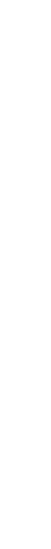 Архив. № подл  ФИО, подпись и дата  Взамен Арх..№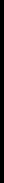 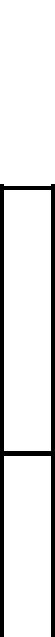 №Исполнительп/пСостав работ по разделам(Ф.И.О., должность, структурное подразде-ление)Руководство и организацияМакаров Н.В., начальник отдела /Отдел1.Руководство и организация№2/ Мастерская по подготовке документов1.проекта№2/ Мастерская по подготовке документовпроектатерриториального планированиятерриториального планированияМакаров Н.В., начальник отдела /Отдел№2/ Мастерская по подготовке документов2.Архитектурно-планировочныетерриториального планирования2.разделыКимяева Е.В., Ведущий инженер /ОтделразделыКимяева Е.В., Ведущий инженер /Отдел№2/ Мастерская по подготовке документовтерриториального планированияРаздел «Социально-Буянова Е.Е., Главный инженер проекта3.Раздел «Социально-/Отдел №2/Мастерская по разработке про-3.экономическое развитие»ектов планировки территории для разме-экономическое развитие»ектов планировки территории для разме-щений линейных объектов № 4Казакова Р.В., Главный инженер проекта/Отдел №2/ Мастерская по разработке про-ектов планировки территории для разме-4.Раздел «Транспортное обслу-щений линейных объектов №24.живание»Лаане Л.В.,инженер /Отдел №1/ Мастер-живание»Лаане Л.В.,инженер /Отдел №1/ Мастер-ская по разработке проектов планировкитерритории для размещений линейных объ-ектов №2Дуванова И.М., Главный архитектор про-5.Раздел «Историко-культурный»екта / Отдел №2/ Мастерская по подготовке5.Раздел «Историко-культурный»документов территориального планирова-документов территориального планирова-нияСмирнова С.Ю.,Начальник отдела /Отдел№2/Мастерская по разработке проектовпланировки территории для размещенийлинейных объектов № 4Сквирский Е.Ю Главный инженер проек-та /Отдел №2/ Мастерская по разработкепроектов планировки территории для раз-Раздел «Охрана окружающеймещений линейных объектов № 46.среды»Левицкая Н.Н.,   Главный инженер проек-та /Отдел №2/ Мастерская по разработкепроектов планировки территории для раз-мещений линейных объектов № 4Мартынов В.В.,  Ведущий инженер/От-дел №2/ Мастерская по разработке проек-тов планировки территории для размеще-ний линейных объектов № 47.Инженерные разделыЗайцева Е.В.,  Начальник отдела /Отдел7.Инженерные разделы№1/ Мастерская по разработке проектовпланировки территории для размещенийлинейных объектов № 4Раемская Т.А.., Главный инженер проекта/Отдел №1/ Мастерская по разработке про-ектов планировки территории для разме-щений линейных объектов № 4Жарова Н.Б.., Главный инженер проекта/Отдел №2/ Мастерская по подготовке до-кументов территориального планированияКузьминов В.Н., инженер /Отдел №1//Мастерская по подготовке документов тер-риториального планированияРузаев В.В.., инженер /Отдел №1/ /  Мас-терская по разработке проектов планировкитерритории для размещений линейных объ-ектов № 4планированияСимонов А.О., Инженер /Отдел №1/ Мас-терская по разработке проектов планировкитерритории для размещений линейных объ-ектов № 4Основные факторы риска воз-Елизарова Н.С., Начальник отдела /Отдел8.никновения чрезвычайных си-№2/ Мастерская по разработке проектов8.туаций природного и техноген-планировки территории для размещенийтуаций природного и техноген-планировки территории для размещенийного характералинейных объектов №29.Раздел «Определения границКимяева Е.В., Ведущий инженер /Отдел9.Раздел «Определения границ№2/ Мастерская по подготовке документов9.населённых пунктов»№2/ Мастерская по подготовке документовнаселённых пунктов»территориального планированиятерриториального планирования№Наименование документаУтверждаемая часть1Положение о территориальном планировании.1.1Текстовая часть1.2Графические материалы (карты):1.2.1карта планируемого размещения объектов местного значения применительно кнаселённому пункту деревня Подушкино, М 1:100001.2.2карта границ населённого пункта, М 1:100001.2.3карта функциональных зон применительно к населённому пункту деревня По-душкино, М 1:100001.3Приложение. Сведения о границах населённого пункта2Материалы по обоснованию проекта генерального планаТом I. «Планировочная и инженерно-транспортная организация террито-2.1рии. Социально-экономическое обоснование».Текстовая часть2.2Графические материалы (карты)2.2.1Карта размещения муниципального образования в устойчивой системе расселе-ния Московской области (без масштаба);2.2.2Карта существующего использования территории в границах применительно кнаселенному пункту деревня Подушкино, М 1:10 0002.2.3Карта планируемого развития инженерных коммуникаций и сооружений мест-ного значения в границах применительно к населенному пункту деревня Подуш-кино, М 1:10 000Карта планируемого развития транспортной инфраструктуры местного значения2.2.4в границах применительно к населенному пункту деревня Подушкино, М 1:100002.2.5Карта зон с особыми условиями использования территории в границах примени-тельно к населенному пункту деревня Подушкино, М 1:10 0002.2.6Карта границ земель лесного фонда с отображением границ лесничеств и лесо-2.2.6парков, М 1:10000.парков, М 1:10000.2.2.7Карта границ земель сельскохозяйственного назначения с отображением особо2.2.7ценных сельскохозяйственных угодий и мелиорируемых земель, М 1:10000ценных сельскохозяйственных угодий и мелиорируемых земель, М 1:100003.1Том II. Охрана окружающей среды3.1Текстовая частьТекстовая часть3.2Графические материалы (карты):3.2.1.карта  границ  зон  негативного  воздействия  существующих  и  планируемых,3.2.1.объектов капитального строительства местного значения, М 1:10 000объектов капитального строительства местного значения, М 1:10 000карта существующих и планируемых особо охраняемых природных территорий,3.2.2зон  санитарной  охраны  источников  питьевого  водоснабжения,  водоохранных3.2.2зон,  прибрежных  защитных  зон,  береговых  полос  водных  объектов,  Зонзон,  прибрежных  защитных  зон,  береговых  полос  водных  объектов,  Зонзатопления и подтопления, М 1:100003.3Том II.1 Особые условия использования территорий зон санитарной охраны3.3источников  водоснабжения  города  Москвы  в  соответствии  с  Решениемисточников  водоснабжения  города  Москвы  в  соответствии  с  РешениемИсполнительных Комитетов Московского городского и областного Cоветовнародных депутатов от 17 апреля 1980 г. № 500-11433.4Графические  материалы (карты):Карта влияния зон санитарной охраны источников водоснабжения города Моск-3.4.1вы в соответствии с Решением Исполнительных Комитетов Московского город-ского и областного Cоветов народных депутатов от 17 апреля 1980 г. № 500-1143Карта границ зон санитарной охраны источников водоснабжения города Москвы3.4.2в соответствии с Решением Исполнительных Комитетов Московского городского3.4.2и областного Cоветов народных депутатов от 17 апреля 1980 г. № 500-1143 –све-и областного Cоветов народных депутатов от 17 апреля 1980 г. № 500-1143 –све-дения ограниченного доступа4.1Том III. Объекты культурного наследия. Текстовая часть4.2Графические материалы (карты):4.2.1карта границ территорий, зон охраны и защитных зон объектов культурного на-4.2.1следия  М 1:10 000следия  М 1:10 000Том IV. Основные факторы риска возникновения чрезвычайных ситуаций5.1природного и техногенного характера – сведения ограниченного досутпаТекстовая часть5.2Графические материалы (карта)карта  границ  территорий,  подверженных  риску  возникновения  чрезвычайных5.2.1ситуаций природного и техногенного характера и воздействия их последствий, М1:10 0006Электронные материалы6.1Электронные материалы проекта: текстовые материалы, графические материалы6.1в формате PDFв формате PDF